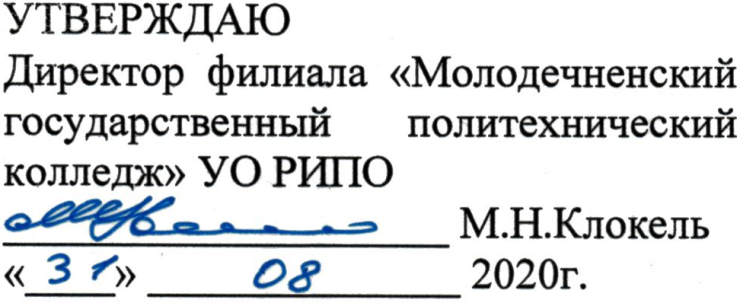 ПЛАН РАБОТЫметодического совета филиала «Молодечненский государственный политехнический колледж» УО РИПО на 2020/2021 учебный годМетодист ________________________ С. Н. Авласевич № п/пСодержание работыСроки проведенияОтветственный1.Заседание 11.Изучение  инструктивно-методического письма Министерства образования Республики Беларусь к началу 2020-2021 учебного года, нормативных правовых актов, регламентирующих образовательный процесс в 2020/2021 учебном году;2.Обсуждение проекта плана учебно-методической работы колледжа на 2020/2021 учебный год. Знакомство с методическими рекомендациями по планированию работы цикловых комиссий и индивидуальной работы преподавателей в новом учебном году;3.Обсуждение плана повышения квалификации педагогических работников   колледжа  в 2020-2021 учебном  году;4. О проведении аттестации педагогических  работников  в новом учебном году.5. О рассмотрении учебно-планирующей документации;6.Разное.31.08.2020Король А.И.,Скоковский Ю.И.2.Заседание 21.Об итогах  I этапа республиканской олимпиады по учебным дисциплинам общеобразовательного компонента и подготовке уч-ся колледжа ко  II этапу республиканской олимпиады (районный этап);2.Обсуждение вопросов научно-методического обеспечения специальностей  колледжа;3. О подготовке и проведении областного учебно-методического  объединения преподавателей иностранных языков УССО Минской области «Изучение профессиональной лексики как фактор формирования профессиональных компетенций  в «неязычном» колледже».;4. Обсуждение проекта учебного плана  и образовательного стандарта  по специальности «Производство  хлебобулочной, макаронной, кондитерской  продукции и пищеконцентратов»;5.О подготовке и проведении семинара «Организация  образовательного процесса с использованием  с использованием  ИКТ» 6. О ходе подготовки к проведению мероприятий в рамках международной акции «Самый большой  урок в мире»;7. О рассмотрении учебно-планирующей документации;8. Разное. Октябрь, 2020 Король А.И.,Скоковский Ю.И. 3.Заседание 31.О  ходе подготовки к государственной аккредитации филиала МГПК УО РИПО;2.Обсуждение нового учебного  плана по специальности 2-39 02 31  «Техническая эксплуатация  радиоэлектронных средств»;3.О проведении   конкурса проектов «Моя профессия – моё будущее»;4. Об обеспечении образовательного процесса  учебно-методическими комплексами (УМК) по учебным дисциплинам общеобразовательного и профессионального компонента;5. О ходе работы по подготовке к участию в  XIX Республиканской выставке научно-методической  литературы, педагогического опыта и творчества  учащейся молодежи; 6.Разное.Декабрь,  2020 Король А.И., Горох Д.М.,Бурак О.В.,Авласевич С.Н.4.Заседание 41.Отчет председателей цикловых комиссий о выполнении планов работы за первый семестр и индивидуальных планов педагогических работников за первый семестр текущего учебного года;2. О результатах мониторинга профессиональной подготовки уч-ся общеобразовательных средних школ Молодечненского района;3. О ходе экспериментальной деятельности в филиале;4.О подготовке и проведении областного учебно-методического  объединения  педагогов социальных и педагогов-психологов «Формирование семейных  ценностей обучающихся как основа социального благополучия» 5.Разное. Январь 2021Председатели цикловых комиссийКороль А.И.,  Алисейко А.Б.Бурак О.В.5.Заседание 51. Анализ результатов  проведения государственной аккредитации филиала МГПК УО РИПО;2. Об организации и проведении выставки  методических материалов «Педагогическая  копилка- 2021»;3. О состоянии работы по разработке учебно-программной, учебно-планирующей документации по специальностям   2-49 01 61 «Хранение и переработка зерна» для уч-ся 4 курса; 2-48 02  31 «Производство биотехнологической продукции» для уч-ся 2 курса;  4. РазноеАпрель 2021 Король А.И. Тальковская Ж.Ф., Космачёва Н.Д.6.Заседание 61.Анализ выполнения плана методической работы колледжа и методического совета в 2020/2021 учебном году;2.Определение перспективных направлений деятельности в 2021/2022 учебном году;3.РазноеИюнь 2021 Король А.И.